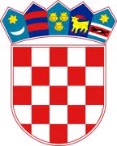 REPUBLIKA HRVATSKASISAČKO MOSLAVAČKA ŽUPANIJAOPĆINA LIPOVLJANIOPĆINSKO VIJEĆEKLASA: 363-02/21-01/03URBROJ: 2176/13-01-21-01	Lipovljani, 29. lipnja 2021. godineNa temelju članka 71. Zakona o komunalnom gospodarstvu (Narodne novine, broj; 68/18, 110/18, 32/20) i članka 26. Statuta Općine Lipovljani (Službeni vjesnik, broj: 14/21), Općinsko vijeće Općine Lipovljani na 2. sjednici održanoj 29. lipnja 2021. godine donijelo jeIZVJEŠTAJo izvršenju Programa gradnje komunalne infrastrukture u 2020. godiniČlanak 1.Ovim Programom utvrđuje se opis i opseg radova izgradnje komunalne infrastrukture u Općini Lipovljani za 2020. godinu navedenih u priloženoj tablici kako slijedi:Članak 2.Ovaj izvještaj o izvršenju Programa gradnje komunalne infrastrukture u 2020. godini objavit će se u „Službenom vjesniku“.	PredsjednikTomislav Lukšić, dip.ing.šum.OPISPLANIRANI IZNOS 2020IZVRŠENJE 2020INDEKS1000PROGRAM: RAZVOJ I UPRAVLJANJE VODOOPSKRBE,ODVODNJE I ZAŠTITE VODA552.039,00532.231,7796,41%K100004Kapitalni projekt: IZGRADNJA VODOVODA302.039,00298.034,0398,67%Izvor 3. PRIHODI OD IMOVINE Izvor 3. PRIHODI OD IMOVINE 189.204,00189.203,69100,00%Izvor 3.4. NAKNADA ZA PRIDOBIVENU KOLIČINU NAFTE I PLINA Izvor 3.4. NAKNADA ZA PRIDOBIVENU KOLIČINU NAFTE I PLINA 189.204,00189.203,69100,00%386Kapitalne pomoći189.204,00189.203,69100,00%3861Kapitalne pomoći kreditnim i ostalim financijskim institucijama te trgovačkim društvima u javnom sek189.203,69Izvor 5. PRIHODI PO POSEBNIM PROPISIMA Izvor 5. PRIHODI PO POSEBNIM PROPISIMA 110.000,00108.830,3498,94%Izvor 5.2. KOMUNALNI DOPRINOS Izvor 5.2. KOMUNALNI DOPRINOS 110.000,00108.830,3498,94%421Građevinski objekti110.000,00108.830,3498,94%4214Ostali građevinski objekti108.830,34Izvor 7. PRIHODI OD PRODAJE ILI ZAMJENE NEFINANCIIJSKE IMOVINE Izvor 7. PRIHODI OD PRODAJE ILI ZAMJENE NEFINANCIIJSKE IMOVINE 2.835,000,000,00%Izvor 7.0. PRIHODI OD PRODAJE NEFINANCIJSKE IMOVINEIzvor 7.0. PRIHODI OD PRODAJE NEFINANCIJSKE IMOVINE2.835,000,000,00%386Kapitalne pomoći2.835,000,000,00%3861Kapitalne pomoći kreditnim i ostalim financijskim institucijama te trgovačkim društvima u javnom sek0,00K100010Kapitalni projekt: IZGRADNJA SUSTAVA ZA ODVODNJU  OL250.000,00234.197,7493,68%Izvor 1. OPĆI PRIHODI I PRIMICIIzvor 1. OPĆI PRIHODI I PRIMICI21.178,0025.692,00121,31%Izvor 1.1. OPĆI PRIHODI I PRIMICIIzvor 1.1. OPĆI PRIHODI I PRIMICI21.178,0025.692,00121,31%386Kapitalne pomoći21.178,0025.692,00121,31%3861Kapitalne pomoći kreditnim i ostalim financijskim institucijama te trgovačkim društvima u javnom sek25.692,00Izvor 2. POMOĆIIzvor 2. POMOĆI120.254,00149.596,74124,40%Izvor 2.9. KAPITALNE POMOĆI DRŽAVNOG PRORAČUNA PRIJENOS EU SREDSTAVA Izvor 2.9. KAPITALNE POMOĆI DRŽAVNOG PRORAČUNA PRIJENOS EU SREDSTAVA 120.254,00149.596,74124,40%Izvor 2.9.1 Naknada za pridobivenu količinu nafte i plina Izvor 2.9.1 Naknada za pridobivenu količinu nafte i plina 120.254,00149.596,74124,40%386Kapitalne pomoći120.254,00149.596,74124,40%3861Kapitalne pomoći kreditnim i ostalim financijskim institucijama te trgovačkim društvima u javnom sek149.596,74Izvor 3. PRIHODI OD IMOVINE Izvor 3. PRIHODI OD IMOVINE 79.432,0029.432,0037,05%Izvor 3.0. PRIHODI OD IMOVINEIzvor 3.0. PRIHODI OD IMOVINE948,00948,00100,00%386Kapitalne pomoći948,00948,00100,00%3861Kapitalne pomoći kreditnim i ostalim financijskim institucijama te trgovačkim društvima u javnom sek948,00Izvor 3.2. PRIHOD OD ZAKUPA IMOVINEIzvor 3.2. PRIHOD OD ZAKUPA IMOVINE744,00744,00100,00%386Kapitalne pomoći744,00744,00100,00%3861Kapitalne pomoći kreditnim i ostalim financijskim institucijama te trgovačkim društvima u javnom sek744,00Izvor 3.3. PRIHOD OD KONCESIJEIzvor 3.3. PRIHOD OD KONCESIJE7.377,007.377,00100,00%386Kapitalne pomoći7.377,007.377,00100,00%3861Kapitalne pomoći kreditnim i ostalim financijskim institucijama te trgovačkim društvima u javnom sek7.377,00Izvor 3.4. NAKNADA ZA PRIDOBIVENU KOLIČINU NAFTE I PLINA Izvor 3.4. NAKNADA ZA PRIDOBIVENU KOLIČINU NAFTE I PLINA 70.022,0020.022,0028,59%386Kapitalne pomoći20.022,0020.022,00100,00%3861Kapitalne pomoći kreditnim i ostalim financijskim institucijama te trgovačkim društvima u javnom sek20.022,00421Građevinski objekti50.000,000,000,00%4214Ostali građevinski objekti0,00Izvor 3.A. NAKNADA ZA ZADRŽAVANJE NEZAKONITO IZGRAĐENIH GRAĐEVINA Izvor 3.A. NAKNADA ZA ZADRŽAVANJE NEZAKONITO IZGRAĐENIH GRAĐEVINA 341,00341,00100,00%386Kapitalne pomoći341,00341,00100,00%3861Kapitalne pomoći kreditnim i ostalim financijskim institucijama te trgovačkim društvima u javnom sek341,00Izvor 5. PRIHODI PO POSEBNIM PROPISIMA Izvor 5. PRIHODI PO POSEBNIM PROPISIMA 29.136,0029.477,00101,17%Izvor 5.2. KOMUNALNI DOPRINOS Izvor 5.2. KOMUNALNI DOPRINOS 19.636,0019.977,00101,74%386Kapitalne pomoći19.636,0019.977,00101,74%3861Kapitalne pomoći kreditnim i ostalim financijskim institucijama te trgovačkim društvima u javnom sek19.977,00Izvor 5.3. KOMUNALNA NAKNADAIzvor 5.3. KOMUNALNA NAKNADA5.000,005.000,00100,00%386Kapitalne pomoći5.000,005.000,00100,00%3861Kapitalne pomoći kreditnim i ostalim financijskim institucijama te trgovačkim društvima u javnom sek5.000,00Izvor 5.6. VODNI DOPRINOS Izvor 5.6. VODNI DOPRINOS 4.500,004.500,00100,00%386Kapitalne pomoći4.500,004.500,00100,00%3861Kapitalne pomoći kreditnim i ostalim financijskim institucijama te trgovačkim društvima u javnom sek4.500,001005PROGRAM: RAZVOJ I SIGURNOST PROMETA4.533.097,004.581.641,19101,07%K000001Kapitalni projekt: IZGRADNJA NOGOSTUPA 95.000,0094.123,4999,08%Izvor 5. PRIHODI PO POSEBNIM PROPISIMA Izvor 5. PRIHODI PO POSEBNIM PROPISIMA 95.000,0094.123,4999,08%Izvor 5.2. KOMUNALNI DOPRINOS Izvor 5.2. KOMUNALNI DOPRINOS 25.274,0025.274,00100,00%421Građevinski objekti25.274,0025.274,00100,00%4213Ceste, željeznice i ostali prometni objekti25.274,00Izvor 5.3. KOMUNALNA NAKNADAIzvor 5.3. KOMUNALNA NAKNADA9.120,009.120,00100,00%421Građevinski objekti9.120,009.120,00100,00%4213Ceste, željeznice i ostali prometni objekti9.120,00Izvor 5.4. ŠUMSKI DOPRINOS Izvor 5.4. ŠUMSKI DOPRINOS 60.606,0059.729,4998,55%421Građevinski objekti60.606,0059.729,4998,55%4213Ceste, željeznice i ostali prometni objekti59.729,49K100008Kapitalni projekt: REKONSTRUKCIJA ŽUPANIJSKIH CESTA 538.000,00537.537,9099,91%Izvor 1. OPĆI PRIHODI I PRIMICIIzvor 1. OPĆI PRIHODI I PRIMICI1.000,00537,9053,79%Izvor 1.1. OPĆI PRIHODI I PRIMICIIzvor 1.1. OPĆI PRIHODI I PRIMICI1.000,00537,9053,79%412Nematerijalna imovina1.000,00537,9053,79%4124Ostala prava537,90Izvor 2. POMOĆIIzvor 2. POMOĆI374.910,00374.910,00100,00%Izvor 2.9. KAPITALNE POMOĆI DRŽAVNOG PRORAČUNA PRIJENOS EU SREDSTAVA Izvor 2.9. KAPITALNE POMOĆI DRŽAVNOG PRORAČUNA PRIJENOS EU SREDSTAVA 374.910,00374.910,00100,00%Izvor 2.9.1 Naknada za pridobivenu količinu nafte i plina Izvor 2.9.1 Naknada za pridobivenu količinu nafte i plina 374.910,00374.910,00100,00%412Nematerijalna imovina374.910,00374.910,00100,00%4124Ostala prava374.910,00Izvor 3. PRIHODI OD IMOVINE Izvor 3. PRIHODI OD IMOVINE 20.976,0020.976,00100,00%Izvor 3.4. NAKNADA ZA PRIDOBIVENU KOLIČINU NAFTE I PLINA Izvor 3.4. NAKNADA ZA PRIDOBIVENU KOLIČINU NAFTE I PLINA 20.976,0020.976,00100,00%412Nematerijalna imovina20.976,0020.976,00100,00%4124Ostala prava20.976,00Izvor 5. PRIHODI PO POSEBNIM PROPISIMA Izvor 5. PRIHODI PO POSEBNIM PROPISIMA 141.114,00141.114,00100,00%Izvor 5.2. KOMUNALNI DOPRINOS Izvor 5.2. KOMUNALNI DOPRINOS 104.114,00104.114,00100,00%412Nematerijalna imovina104.114,00104.114,00100,00%4124Ostala prava104.114,00Izvor 5.3. KOMUNALNA NAKNADAIzvor 5.3. KOMUNALNA NAKNADA37.000,0037.000,00100,00%412Nematerijalna imovina37.000,0037.000,00100,00%4124Ostala prava37.000,00K100009Kapitalni projekt: MODERNIZACIJA NERAZVRSTANIH CESTA 383.548,00383.548,15100,00%Izvor 2. POMOĆIIzvor 2. POMOĆI383.548,00383.548,15100,00%Izvor 2.1. KAPITALNE POMOĆI IZ DRŽAVNOG PRORAČUNAIzvor 2.1. KAPITALNE POMOĆI IZ DRŽAVNOG PRORAČUNA100.000,00100.000,00100,00%421Građevinski objekti100.000,00100.000,00100,00%4213Ceste, željeznice i ostali prometni objekti100.000,00Izvor 2.9. KAPITALNE POMOĆI DRŽAVNOG PRORAČUNA PRIJENOS EU SREDSTAVA Izvor 2.9. KAPITALNE POMOĆI DRŽAVNOG PRORAČUNA PRIJENOS EU SREDSTAVA 283.548,00283.548,15100,00%Izvor 2.9.1 Naknada za pridobivenu količinu nafte i plina Izvor 2.9.1 Naknada za pridobivenu količinu nafte i plina 283.548,00283.548,15100,00%421Građevinski objekti283.548,00283.548,15100,00%4213Ceste, željeznice i ostali prometni objekti283.548,15K100010Kapitalni projekt: REKONSTRUKCIJA UL.AUGUSTA ŠENOE I IZGRADNJA NOGOSTUPA1.105.432,001.110.118,05100,42%Izvor 2. POMOĆIIzvor 2. POMOĆI178.000,00182.686,05102,63%Izvor 2.1. KAPITALNE POMOĆI IZ DRŽAVNOG PRORAČUNAIzvor 2.1. KAPITALNE POMOĆI IZ DRŽAVNOG PRORAČUNA168.000,00167.686,0599,81%421Građevinski objekti168.000,00167.686,0599,81%4213Ceste, željeznice i ostali prometni objekti167.686,05Izvor 2.9. KAPITALNE POMOĆI DRŽAVNOG PRORAČUNA PRIJENOS EU SREDSTAVA Izvor 2.9. KAPITALNE POMOĆI DRŽAVNOG PRORAČUNA PRIJENOS EU SREDSTAVA 10.000,0015.000,00150,00%Izvor 2.9.1 Naknada za pridobivenu količinu nafte i plina Izvor 2.9.1 Naknada za pridobivenu količinu nafte i plina 10.000,0015.000,00150,00%421Građevinski objekti10.000,0015.000,00150,00%4213Ceste, željeznice i ostali prometni objekti15.000,00Izvor 5. PRIHODI PO POSEBNIM PROPISIMA Izvor 5. PRIHODI PO POSEBNIM PROPISIMA 927.432,00927.432,00100,00%Izvor 5.4. ŠUMSKI DOPRINOS Izvor 5.4. ŠUMSKI DOPRINOS 927.432,00927.432,00100,00%421Građevinski objekti927.432,00927.432,00100,00%4213Ceste, željeznice i ostali prometni objekti927.432,00K100011Kapitalni projekt: IZGRADNJA CENTRA OPĆINE LIPOVLJANI 1.970.000,002.015.196,94102,29%Izvor 1. OPĆI PRIHODI I PRIMICIIzvor 1. OPĆI PRIHODI I PRIMICI16.064,0014.301,0089,03%Izvor 1.1. OPĆI PRIHODI I PRIMICIIzvor 1.1. OPĆI PRIHODI I PRIMICI16.064,0014.301,0089,03%421Građevinski objekti16.064,0014.301,0089,03%4213Ceste, željeznice i ostali prometni objekti14.301,00Izvor 2. POMOĆIIzvor 2. POMOĆI230.908,00228.383,9698,91%Izvor 2.9. KAPITALNE POMOĆI DRŽAVNOG PRORAČUNA PRIJENOS EU SREDSTAVA Izvor 2.9. KAPITALNE POMOĆI DRŽAVNOG PRORAČUNA PRIJENOS EU SREDSTAVA 230.908,00228.383,9698,91%Izvor 2.9.1 Naknada za pridobivenu količinu nafte i plina Izvor 2.9.1 Naknada za pridobivenu količinu nafte i plina 230.908,00228.383,9698,91%421Građevinski objekti230.908,00228.383,9698,91%4213Ceste, željeznice i ostali prometni objekti228.383,96Izvor 3. PRIHODI OD IMOVINE Izvor 3. PRIHODI OD IMOVINE 873.066,00922.549,98105,67%Izvor 3.4. NAKNADA ZA PRIDOBIVENU KOLIČINU NAFTE I PLINA Izvor 3.4. NAKNADA ZA PRIDOBIVENU KOLIČINU NAFTE I PLINA 857.888,00907.371,98105,77%421Građevinski objekti857.888,00907.371,98105,77%4213Ceste, željeznice i ostali prometni objekti907.371,98Izvor 3.A. NAKNADA ZA ZADRŽAVANJE NEZAKONITO IZGRAĐENIH GRAĐEVINA Izvor 3.A. NAKNADA ZA ZADRŽAVANJE NEZAKONITO IZGRAĐENIH GRAĐEVINA 15.178,0015.178,00100,00%421Građevinski objekti15.178,0015.178,00100,00%4213Ceste, željeznice i ostali prometni objekti15.178,00Izvor 5. PRIHODI PO POSEBNIM PROPISIMA Izvor 5. PRIHODI PO POSEBNIM PROPISIMA 849.962,00849.962,00100,00%Izvor 5.4. ŠUMSKI DOPRINOS Izvor 5.4. ŠUMSKI DOPRINOS 849.962,00849.962,00100,00%421Građevinski objekti849.962,00849.962,00100,00%4213Ceste, željeznice i ostali prometni objekti849.962,00T100007Tekući projekt: PROJEKT ULAGANJA U ŠUMSKU INFRASTRUKTURU76.250,0076.250,00100,00%Izvor 3. PRIHODI OD IMOVINE Izvor 3. PRIHODI OD IMOVINE 76.250,0076.250,00100,00%Izvor 3.4. NAKNADA ZA PRIDOBIVENU KOLIČINU NAFTE I PLINA Izvor 3.4. NAKNADA ZA PRIDOBIVENU KOLIČINU NAFTE I PLINA 76.250,0076.250,00100,00%412Nematerijalna imovina76.250,0076.250,00100,00%4124Ostala prava76.250,00T100009Tekući projekt: IZVANREDNO ODRŽAVANJE NC PILJENICE 364.867,00364.866,66100,00%Izvor 2. POMOĆIIzvor 2. POMOĆI364.867,00364.866,66100,00%Izvor 2.9. KAPITALNE POMOĆI DRŽAVNOG PRORAČUNA PRIJENOS EU SREDSTAVA Izvor 2.9. KAPITALNE POMOĆI DRŽAVNOG PRORAČUNA PRIJENOS EU SREDSTAVA 364.867,00364.866,66100,00%Izvor 2.9.1 Naknada za pridobivenu količinu nafte i plina Izvor 2.9.1 Naknada za pridobivenu količinu nafte i plina 364.867,00364.866,66100,00%421Građevinski objekti364.867,00364.866,66100,00%4213Ceste, željeznice i ostali prometni objekti364.866,661007PROGRAM: PROSTORNO UREĐENJE I UNAPREĐENJE STANOVANJA 10.976,0010.975,63100,00%K100001Kapitalni projekt: IZGRADNJA GROBLJA I MRTVAČNICE PILJENICE 10.976,0010.975,63100,00%Izvor 5. PRIHODI PO POSEBNIM PROPISIMA Izvor 5. PRIHODI PO POSEBNIM PROPISIMA 10.976,0010.975,63100,00%Izvor 5.2. KOMUNALNI DOPRINOS Izvor 5.2. KOMUNALNI DOPRINOS 10.976,0010.975,63100,00%421Građevinski objekti10.976,0010.975,63100,00%4214Ostali građevinski objekti10.975,63